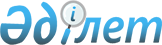 Еуразиялық экономикалық одақ күнін белгілеу туралыЖоғары Еуразиялық экономикалық Кеңестің 2022 жылғы 27 мамырдағы № 3 Өкімі.
      Еуразиялық экономикалық одаққа мүше мемлекеттердің 2014 жылғы 29 мамырдағы Еуразиялық экономикалық одақ туралы шартта көзделген қағидаттар мен мақсаттарға бейілділігін растау мақсатында:
      1. 29 мамыр Еуразиялық экономикалық одақ күні болып белгіленсін.
      2. Осы өкім Еуразиялық экономикалық одақтың ресми сайтында жарияланған күнінен бастап күшіне енеді. Жоғары Еуразиялық экономикалық кеңес мүшелері:
					© 2012. Қазақстан Республикасы Әділет министрлігінің «Қазақстан Республикасының Заңнама және құқықтық ақпарат институты» ШЖҚ РМК
				
Армения Республикасынан
Беларусь Республикасынан
Қазақстан Республикасынан
ҚырғызРеспубликасынан
РесейФедерациясынан